What Intensity?Select the intensity for your GRx patient from this table.MET (Metabolic Energy Equivalent) a measure of average oxygen consumption at rest=3.5 ml/kg/min of O2Kj (kilojoule) a standard measure of work or energy# may produce disproportionate myocardial demands because of arms or isometric exerciseSource: Heart Foundation of Australia. Guide to Exercise and Activity Levels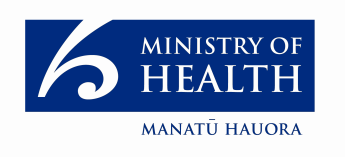 www.health.govt.nz/greenprescriptionSelf Care or HomeRecreationalPhysical ConditioningVery Light
3 mets
17 kjWashing, shaving, dressingDesk work, writingWashing dishesDriving carIndoor bowlsBilliardsArchery#Golf (with buggy)Walking (level, 3 kph)Stationary bicycle (very low resistance)Very light exercisesLight
3–5 mets
17–25 kjCleaning windowsSweepingWeedingPower lawn mowingWaxing floors (slowly)PaintingCarrying objects (8–14 kg)Dancing (social and square)Golf (walking)SailingHorse ridingVolleyball (6 man)Tennis (doubles)BowlsWalking (3–5 kph)Level bicycling (10–13 kph)Light exercisesModerate
5–7 mets
25–33 kjEasy digging in the gardenLevel hand lawn mowingClimbing stairs (slowly)Carrying objects (14–27 kg)Badminton (competitive)Tennis (singles)Snow skiing (downhill)Light backpackingNetball or soccerSkating (ice and roller)Horsing riding (gallop)Walking (5–7 kph)BicyclingSwimming (breast stroke)if you can do this …you can do this …or this …